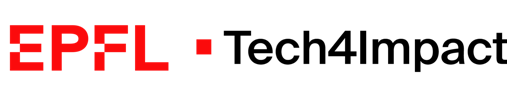 Playgrant Project ApplicationConfidential- Date of application:- Project/ Start-Up Name:- Main applicant(s) 
Name + EPFL AffiliationYour expertise brought to the project- Other participants 
Name and/or organisation of other external entities, industry partners, etc.Their expertise brought to the project- Project AdvancementProof of Concept Phase Prototype Phase Commercialisation PhaseProject Description- Project description of max. 3 pages (optional: include power point presentation as an appendix)Please include the followingDescription of the projectNovelty of the project vis-a-vis current state of researchThe market opportunity and noveltyThe social and/ or environmental problem and type of sustainable development goal addressed Transferability of the scientific evidence into a sustainable enterpriseScalability potential (in terms of markets and impact)Major achievements/developments to datePlans to measure venture’s social and/or environmental impactAttention: readers of this document might not be professionals of the field that you are addressing. Many thanks for adapting the language. Do not disclose any proprietary information.- Next Objective(s):- What does the project need to achieve the next step?- Other past and current funding for the project: - Previous competition(s) won: 